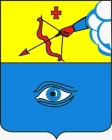 ПОСТАНОВЛЕНИЕ__06.07.2022__                                                                                               № _29/14_ г. ГлазовОб организации и проведении Фестиваля молодежной уличной культуры «Glazov street fest: сквозь времена и пространства»На основании Федерального закона от 06.10.2003 г. № 131-ФЗ «Об общих принципах организации местного самоуправления в Российской Федерации», Закона Удмуртской Республики от 11.10.2021 N 107-РЗ «О реализации молодежной политики в Удмуртской Республике», Устава муниципального образования «Город Глазов», руководствуясь муниципальной программой «Реализация молодёжной политики», утвержденной постановлением Администрации города Глазова от 16.10.2019 г. № 7/5, муниципальной программой «Создание условий для развития физической культуры и спорта», утвержденной постановлением Администрации города Глазова от 31.10.2019 г. № 7/7, муниципальной программой «Комплексные меры противодействия немедицинскому потреблению наркотических средств в муниципальном образовании «Город Глазов», утвержденной постановлением Администрации города Глазова от 04.12.2019 г. № 7/10,ПОСТАНОВЛЯЮ:Провести Фестиваль молодежной уличной культуры «Glazov street fest: сквозь времена и пространства» (далее – Фестиваль).Управлению культуры, спорта и молодежной политики Администрации города Глазова обеспечить организацию подготовки Фестиваля с соблюдением санитарных норм и правил.Муниципальному бюджетному учреждению «Молодёжный центр» организовать проведение Фестиваля.Определить даты, время и места проведения Фестиваля в следующих границах:Сквер юности (ул. Кирова, 7) 30 июля 2022 года с 12.00 до 17.00 часов;Сквер мудрости (ул. Кирова, 13) 30 июля 2022 года с 12.00 до 17.00 часов;Сцена у МБУ ДО «Детская музыкальная школа» (ул. Кирова, 22) 30 июля 2022 года с 16.00 до 20.00 часов;Историко-культурный парк «Донды Дор» 30 июля 2022 года с 20.00 до 00.00 и 31 июля 2022 года с 00.00 до 01.00;Дом спорта «Прогресс» (ул. Парковая, 45) 31 июля 2022 года с 12.00 до 15.00 часов; Глазовский городской сад 31 июля 2022 года с 16.00 до 20.00 часов.Конкурс мини-граффити «Сингурт» в рамках фестиваля молодежной уличной культуры «Glazov Street Fest - 2022: Сквозь времена и пространства» 29, 30, 31 июля 2022 года с 8.00 до 23.00 на площадках города.Рекомендовать Межмуниципальному отделу Министерства внутренних дел России «Глазовский» осуществить обеспечение общественного порядка и общественной безопасности в городе Глазове 30 июля и 31 июля 2022 года во время проведения Фестиваля.Рекомендовать средствам массовой информации города Глазова организовать публикацию материалов, посвященных Фестивалю.Настоящее постановление подлежит официальному опубликованию. Контроль за исполнением настоящего постановления возложить на заместителя Главы Администрации города Глазова по социальной политике.Администрация муниципального образования «Город Глазов» (Администрация города Глазова) «Глазкар» муниципал кылдытэтлэн Администрациез(Глазкарлэн Администрациез)Глава города ГлазоваС.Н. Коновалов